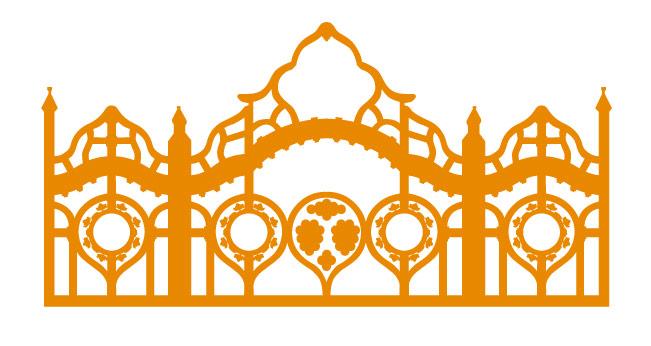 Vakok Egységes Gyógypedagógiai Módszertani Intézménye, Óvodája, Általános Iskolája, Szakiskolája, Készségfejlesztő Iskolája, Fejlesztő Nevelés-Oktatást Végző Iskolája, Kollégiuma és GyermekotthonaHelyi tantervÁtdolgozta: Sándor Erzsbet, Brumbauer Magdolna, Pániné Fekete AndreaMatematika3–4. évfolyamAz első két évet meghatározó alapozó tevékenységek folytatása mellett ebben az időszakban fokozatosan több szerepet kapnak a fogalmi gondolkodást előkészítő megfigyelések, az összefüggések felfedeztetése, tapintásos és gyengénlátó tanulók esetén képi információk feldolgozása és az általánosítás. A tanulók egyre önállóbban értelmezik a hallott, olvasott matematikai tartalmú szövegeket, és maguk is alkotnak ilyeneket szóban és írásban.A kapcsolatok, összefüggések, feltételezések és magyarázatok felismerése és értelmezése hozzátartozik a fogalmak építéséhez és egyben a kreatív, problémamegoldó és logikai gondolkodás fejlődéséhez. A tanulási folyamat szerves részeként nagy szerepet kap a vélemények megfogalmazása, meghallgatása, ütköztetése. A tanulók munkájának értékelésében hangsúlyt kap az önismeretet és önértékelést alakító szempontok tudatosítása. Mindezek segítik a tanulókat a felső tagozatba lépéskor az átmeneti nehézségek leküzdésében.A kis számok körében – az első két évfolyamon – megkezdett számfogalom-alakítást tovább erősítjük a nagyobb számkör segítségével, és tapasztalatot szerzünk a nagyobb számokról. Emellett tevékenységeket végzünk a tört számok és a negatív számok fogalmának alapozására.Fontos továbblépés, hogy a 4. évfolyam végére rutinszerűvé válik az alapműveletek végzése a 100-as számkörben.A mérési tapasztalatok gazdagodnak, de még mindig a mennyiségek helyes képzetének kialakítása a fontos. Az eszköz nélküli átváltás nem követelmény.A tanulók a geometriai feladatok során is egyre önállóbban és pontosabban meg tudják fogalmazni észrevételeiket, jellemezni tudják alkotásaikat. Negyedik évfolyam végére a sok tevékenység eredményeként bizonyos fogalmakról biztos tapasztalattal rendelkeznek, melyekre szükségük lesz a felső tagozaton.A 3–4. évfolyamon a matematika tantárgy alapóraszáma 272 óra. A témaköröknél megadott óraszámokba szükség esetén bele kell építeni az ismeretszerzés mellé a differenciált fejlesztést (felzárkóztatást, tehetséggondozást), a játékos gyakorlást és a számonkérést is.A 3–4. évfolyamon a matematika tantárgy alapóraszáma: 272 óraA témakörök áttekintő táblázata:Témakör: Válogatás, halmazok alkotása, vizsgálataJavasolt óraszám: 6 óraA témakör tartalma további tanórákon is folyamatosan jelenjen meg!Tanulási eredményekA témakör tanulása eredményeként a tanuló:szimultán érzékelési tere „kitágul”megkülönböztet, azonosít egyedi, konkrét látott, hallott, mozgással, tapintással érzékelhető tárgyakat, dolgokat, helyzeteket, jeleket;játékos feladatokban személyeket, tárgyakat, számokat, formákat néhány meghatározó tulajdonsággal jellemez;tudatosan emlékezetébe vési az észlelt tárgyakat, személyeket, dolgokat, és ezek jellemző tulajdonságait, elrendezését, helyzetét;válogatásokat végez saját szempont szerint személyek, tárgyak, dolgok, számok között;felismeri a mások válogatásában együvé kerülő dolgok közös és a különválogatottak eltérő tulajdonságát;folytatja a megkezdett válogatást felismert szempont szerint;személyek, tárgyak, dolgok, szavak, számok közül kiválogatja az adott tulajdonsággal rendelkező összes elemet;azonosítja a közös tulajdonsággal rendelkező dolgok halmazába nem való elemeket;megnevezi egy adott tulajdonság szerint ki nem válogatott elemek közös tulajdonságát a tulajdonság tagadásával;barkochbázik valóságos és elképzelt dolgokkal is, kerüli a felesleges kérdéseket;tapintható halmazokba, halmazkarikákba is elhelyez elemeket adott címkék szerint;adott, címkékkel ellátott tapintható halmazábrán, halmazkarikában elhelyezett elemekről eldönti, hogy a megfelelő helyre kerültek-e; a hibás elhelyezést javítja;talál megfelelő címkéket halmazokba rendezett elemekhez; megfogalmaz adott halmazra vonatkozó állításokat; értelemszerűen használja a „mindegyik”, „nem mindegyik”, „van köztük…”, „egyik sem…” és a velük rokon jelentésű szavakat;két szempontot is figyelembe vesz egyidejűleg;két meghatározott tulajdonság egyszerre történő figyelembevételével szétválogat adott elemeket: tárgyakat, személyeket, szavakat, számokat, alakzatokat;megfogalmazza a halmaz egyes részeibe kerülő elemek közös, meghatározó tulajdonságát; helyesen használja a logikai „nem” és a logikai „és” szavakat, valamint a velük azonos értelmű kifejezéseket;megítéli, hogy adott halmazra vonatkozó állítás igaz-e vagy hamis.Fejlesztési feladatok és ismeretekBarkochbázás konkrét tárgyak kirakása nélkül Barkochba játékokban minél kevesebb kérdésre törekvésSzemélyek, tárgyak, képek, alakzatok, jelek, számok válogatása választott vagy adott szempont, tulajdonság szerintElkezdett válogatások esetén az elemek közös tulajdonságának felismerése, a válogatás szempontjának megfogalmazása; címkézés, a felismert szempont alapján a válogatás folytatásaA halmazba nem való elemek esetén az elemek tulajdonságainak tagadása, a logikai „nem” használataHalmazok képzése tagadó formában megfogalmazott tulajdonság szerint, például nem körVálogatások kétszer kétfelé (két szempont szerint) tárgyi tevékenységgel; az egy helyre kerülő elemek közös, meghatározó tulajdonságainak keresése, értése: a logikai „nem” és a logikai „és”Két halmaz közös részének jellemzése logikai „és”-selElemek elhelyezése tapintható halmazábrában, halmazkarikában a halmazábra egyes részeinek jellemzése például bársonyos, de nem háromszög; se nem bársonyos, se nem háromszög A kétszer kétfelé (két szempont szerint) válogatás ábrázolása Venn-diagramon/tapintható halmazkarikákkalKonkrét halmazok közös részéből elemek felsorolásaKét szempont egyidejű figyelembevétele, például: háromjegyű és számjegyeinek összege 8; tükrös és négy szöge vanA logikai „és” helyes használata két halmaz közös részének jellemzéséreFogalmaklogikai „nem”, logikai „és”Javasolt tevékenységekBarkochba játék különféle logikai készleteken többféle szabály szerint, például egyszerű barkochba, fordított barkochba, barkochba két elem egyszerre történő kitalálására, kapcsolati barkochba; ezek mindegyikének kipróbálása hazudósan isJáték – gyengénlátó tanulók által - csoportban készített 3, 4 ábrás, pontírásos kártyakészlettel, tananyaghoz igazított tartalommal „Ország, város” játék számokkal„Kapuőr” útválasztó játék két kapuőrrel„Ki jut a várba?” játékJáték logikai lapokkalTanulók, tárgyak válogatása két tulajdonság szerint két külön hulahoppkarikába, mindkét tulajdonsággal rendelkező elemek helyének keresése, tanulói ötlet alapján a hulahoppkarikák összehúzása (metszetképzés)Tárgyak, képek, alakzatok, számok válogatása két tulajdonság szerint papírlapra és madzagkarikába, mindkét tulajdonsággal rendelkező elemek helyének keresése, a papírlappal és a madzagkarikával metszetképzésSpeciális taneszközök: tapintható, nagyított, kontrasztos jelek, kontrasztos ábrák, tapintható relációs jelek, adaptált logikai készlet, adaptált számolókorongok, tapintható halmazkarikák, kis-és nagy tárgydobozok, lyukas tábla, tároló dobozok, csúszásgátló, tálca, pontírógép, pontírásos számkártyák, tapintható egységekkel ellátott számegyenes, domború halmazábrákTémakör: Rendszerezés, rendszerképzésJavasolt óraszám: 10 óraA témakör tartalma további tanórákon is folyamatosan jelenjen meg!Tanulási eredményekA témakör tanulása eredményeként a tanuló:barkochbázik valóságos és elképzelt dolgokkal is, kerüli a felesleges kérdéseket;két szempontot is figyelembe vesz egyidejűleg;felsorol elemeket konkrét halmazok közös részéből;megfogalmazza a halmazok egyes részeibe kerülő elemek közös, meghatározó tulajdonságát; helyesen használja a logikai „nem” és a logikai „és” szavakat, valamint a velük azonos értelmű kifejezéseket;keresi az okát annak, ha a halmaz valamelyik részébe nem kerülhet egyetlen elem sem;adott elemeket elrendez választott és megadott szempont szerint is;sorba rendezett elemek közé elhelyez további elemeket a felismert szempont szerint;két, három szempont szerint elrendez adott elemeket többféleképpen is; gyengénlátó tanuló segédeszközként használja a táblázatos elrendezést és a fadiagramot;megkeresi egyszerű esetekben a két, három feltételnek megfelelő összes elemet, alkotást;megfogalmazza a rendezés felismert szempontjait;megkeresi két, három szempont szerint teljes rendszert alkotó, legfeljebb 48 elemű készlet hiányzó elemeit, felismeri az elemek által meghatározott rendszert.Fejlesztési feladatok és ismeretekElemek sorozatba rendezése az egyező és eltérő tulajdonságok száma alapján (például: a szomszédos elemek pontosan egy tulajdonságban különbözzenek) A válogatás, osztályozás, rendszerezés alkalmazása más tantárgyak tanulásakorAlkalmilag összeállított készletek és különféle adaptált teljes logikai készletek elemeinek egy vagy több szempont szerinti válogatása, rendszerezése tevékenységgel, mozgássalAdott halmaz elemeinek rendszerezése megadott szempont szerint, különböző módszerekkel, például: pontírásos táblázat, tárgyi kirakás, építés, ill. gyengénlátó tanulók esetén fadiagram, ágrajzTeljes rendszert alkotó legfeljebb 48 elemnél a hiány felismerése a rendszerezés elvégzése utánAz összes, a feltételeknek megfelelő alkotás felsorolása egyszerű esetekben: 2-3 feltétel esetén, kis elemszámú problémánálJavasolt tevékenységekLogikai lapokból „kígyó” vagy „háló” készítése, a szomszédos elemek között 1-2-3-4 eltérő tulajdonsággal„Királyos játék” logikai lapokkalLogikai készlet elemeinek körberakása egy különbséggelKét elem között további elemek segítségével útvonal építése a szomszédos elemekre vonatkozó feltétel alapján3×3-as, 4×4-es tapintható táblázatba elemek rendezése feltételek alapján, például legyen közös tulajdonság soronként; lerakott elemek átrendezése; hiányzó elemek pótlásaÚthálózaton való végighaladás: az elágazásokba tapintható vagy hangjelzős útjelző táblákat rakunk a logikai készlet elemeinek tulajdonságai szerint; az úthálózatot a gyerekek végigjárják kezükben egy logikai elemmel; a megfelelő helyre kell érkezniük; az úthálózatot ábrázolják például LEGO-val, gyengénlátó tanulók lerajzolják ágrajzként, a saját útvonalukat jelölik„Elvitte a szarka” játék, hiányzó elemek megtalálásaEgyszerű logikai készlet készítése csoportmunkában, például tejfölös poharakból; faágakból; spárgákból; különböző méretű, oldalérdességű kupakokbólLogikai készlet elemeiből feltételeknek megfelelő összes elem kiválasztása, gyengénlátó tanulók esetén ágrajz kiegészítése, alkotásaSzendvicsek készítése – összes lehetőség kirakásaSorba rendezős feladat: sorban mindenki rak egy új lehetőséget, például különböző alakú gyöngyöt fűz fel fogpiszkálóra, damilra úgy, hogy számít a sorrend; ha nem tud rakni, passzol, aki jót rakott, kap egy zsetont, aki olyat rak, ami már volt, visszaad egy zsetont; amikor már senki sem tud rakni, közösen megbeszélik, hogy miért nincs több a kirakott elemek rendszerezésévelGeometriai alkotások során az adott feltételeknek megfelelő alkotások gyűjtése, rendszerezési szempontok keresése tanítói segítséggel, például GEOMAG elemeiből Speciális taneszközök: adaptált logikai lapok tartóval, tapintható, nagyított, kontrasztos jelek és ábrák, adaptált számolókorongok, tapintható halmazkarikák, kis-és nagy tárgydobozok, lyukas tábla, tároló dobozok, fa kétsoros párosító, két/többsoros szortírozók, csúszásgátló, tálca, pontírógép, GEOMAG-készlet, LEGO-készlet, tapintható egységekkel ellátott számegyenes, pontírásos kártyák, domború halmazábrákTémakör: Állítások Javasolt óraszám: 8 óraA témakör tartalma további tanórákon is folyamatosan jelenjen meg!Tanulási eredményekA témakör tanulása eredményeként a tanuló:megítéli, hogy adott halmazra vonatkozó állítás igaz-e vagy hamis;megfogalmaz adott halmazra vonatkozó állításokat; értelemszerűen használja a „mindegyik”, „nem mindegyik”, „van köztük…”, „egyik sem…” és a velük rokon jelentésű szavakat;megfogalmazza a halmazábra/tapintható halmazkarika egyes részeibe kerülő elemek közös, meghatározó tulajdonságát; helyesen használja a logikai „nem” és a logikai „és” szavakat, valamint a velük azonos értelmű kifejezéseket;tudatosan emlékezetébe vés szavakat, számokat, utasítást, adott helyzetre vonatkozó megfogalmazást;hiányos állításokat igazzá tevő elemeket válogat megadott alaphalmazból;egy állításról ismeretei alapján eldönti, hogy igaz vagy hamis;ismeretei alapján megfogalmaz önállóan is egyszerű állításokat;példákat gyűjt konkrét tapasztalatai alapján matematikai állítások alátámasztására.Fejlesztési feladatok és ismeretekAdott konkrét helyzetről köznyelvi és matematikai tartalmú állítások megfogalmazása szabadon és irányított megfigyelések alapjánKonkrét, megfigyeléssel ellenőrizhető állítások igazságának és hamisságának eldöntéseAdott halmazra és egyes részeire vonatkozó állítások megfogalmazásaHalmazra és a halmaz részhalmazaira vonatkozó állítások igazságának eldöntéseIgaz és hamis állítások alátámasztására példák és ellenpéldák keresése, felsorolásaSzemélyekre, tárgyakra, formákra, számokra vonatkozó hiányos állítások kiegészítése igazzá, nem igazzá; kis elemszámú alaphalmazon az összes igazzá tevő elem, elempár megkeresése Lezárt hiányos állítások igazságának megítéléseJavasolt tevékenységek„Telefonos” játék„Rontó” játék„Füllentős” játék csoportban: a csoportok mondanak 3 állítást, 1 hamisat, 2 igazat; a többieknek ki kell találni, melyik a hamisPapírcsíkon egy olyan állítás szerepel, amely két helyen is hiányos, a hiányt konkrét dobozok jelzik; a mondat kiegészítése azzal, hogy a dobozokba elemeket választunk, például: „A … rúd hosszabb, mint a … rúd”, olyan rúdpárok keresése, amelyek igazzá teszik a mondatot, illetve amelyek hamissáIgaz-hamis játék: az állítások sorszámát egy „postaláda” két rekeszébe kell betenni (pl. balra kerül, ha igaz, jobbra, ha hamis)Speciális taneszközök: kommunikátor, diktafon, képernyőolvasó programok, adaptált logikai lapok tartóval, tapintható, nagyított, kontrasztos jelek és ábrák, adaptált számolókorongok, tapintható halmazkarikák, kis-és nagy tárgydobozok, lyukas tábla, tároló dobozok, csúszásgátló, tálca, két/többsoros szortírozók, pontírógép, tapintható egységekkel ellátott számegyenes, pontírásos kártyák, domború halmazábrák, kétrekeszes „postaláda sorszám kártyákkalTémakör: ProblémamegoldásJavasolt óraszám: 10 óraA témakör tartalma további tanórákon is folyamatosan jelenjen meg!Tanulási eredményekA témakör tanulása eredményeként a tanuló:a tevékenysége során felmerülő problémahelyzetben megoldást keres;kérésre, illetve problémahelyzetben felidézi a kívánt, szükséges emlékképet;megfogalmazott problémát tevékenységgel, megjelenítéssel, átfogalmazással értelmez;az értelmezett problémát megoldja; a problémamegoldás során a sorrendben végzett tevékenységeket szükség szerint visszafelé is elvégzi;megoldását értelmezi, ellenőrzi; kérdést tesz fel a megfogalmazott probléma kapcsán;tevékenység/kirakás/abakuszhasználat, gyengénlátó tanuló esetén ábrarajzolás segítségével megold egyszerű, következtetéses szöveges feladatokat;egy- és többszemélyes logikai játékban döntéseit mérlegelve előre gondolkodik.Fejlesztési feladatok és ismeretekHétköznapi helyzetekben, tevékenységek során felmerülő problémahelyzet felismerése, arra megoldás kereséseHiányzó információk pótlása méréssel, számlálással, információgyűjtésselMegfogalmazott probléma értelmezése tevékenységgel, megjelenítéssel, átfogalmazássalTevékenységgel, megjelenítéssel értelmezett probléma megoldásaA kapott megoldás visszahelyezése a szituációba, a megoldás értelmezéseEllenőrzés: a kapott megoldás megfelel-e a megadott feltételeknekKérdésfeltevés a problémahelyzet kapcsánTöbblépéses cselekvéssor, műveletsor elvégzése visszafelé isVisszafelé gondolkodással következtetéses feladatok megoldásaEgyszerű következtetéses szöveges feladatok megoldása, például: tevékenységgel/kirakással/abakuszhasználattal, gyengénlátó tanuló esetén ábrarajzolással, szakaszos ábrázolássalEgyszerű gondolkodtató, logikai feladatok megoldásának kereséseEgy- és többszemélyes logikai játékban egy-két lépéssel előre tervezésTöbbféle megoldási mód keresése, a különböző megoldási módok értékeléseFogalmakNincs új fogalom.Javasolt tevékenységekA gyerekek hétköznapi életével kapcsolatos információk gyűjtése csoportokban, például menetrend, nyitvatartási idő, belépődíjak, árak, étteremben étlap, boltban árakAdatok felhasználása csoportmunkában, például plakát tervezéséhez; képzelt interjú lejátszásáhozKirándulás, kulturális program (múzeum-, színházlátogatás) tervezése: útiterv, költségek, időbeosztás, ismertetőkProblémák lejátszása szerepjátékként, bábokkal, absztrakt eszközökkel (korong, pálcika, kupakok, színes rudak), például „fejek-lábak” feladat, „megevett gombócok” feladatLogikai rejtvények, történetek„Gondoltam egy számot”Egyszerűbb adaptált/tapintással követhető táblás logikai, stratégiai játékok; kártyajátékokLogikai rejtvények egyszerűbb feladványai, például: tapintással követhető sudoku-variációk Speciális taneszközök:adaptált logikai lapok tartóval, tapintható, nagyított, kontrasztos jelek és ábrák, adaptált számolókorongok, tapintható halmazkarikák, kis-és nagy tárgydobozok, lyukas tábla, tároló dobozok, csúszásgátló, tálca, pontírásos/felnagyított számkártyák, folyadékszint jelző, tapintható logikai játékok, kommunikátor, diktafon, terepasztal, adaptált mérőeszközök, abakusz, pontírógép, adaptált kártyák és társasjátékok pl.: sakk, malom, Ki nevet a végén, sudoku, tapintható dobókockaTémakör: Szöveges feladatok megoldásaJavasolt óraszám: 16 óraA témakör tartalma további tanórákon is folyamatosan jelenjen meg!Tanulási eredményekA témakör tanulása eredményeként a tanuló:értelmezi, elképzeli, megjeleníti a szöveges feladatban megfogalmazott hétköznapi szituációt;szöveges feladatokban megfogalmazott hétköznapi problémát megold matematikai ismeretei segítségével;tevékenység/kirakás/abakuszhasználat, gyengénlátó tanuló esetén ábrarajzolás segítségével megold egyszerű, következtetéses, szöveges feladatokat;megkülönbözteti az ismert és a keresendő (ismeretlen) adatokat;megkülönbözteti a lényeges és a lényegtelen adatokat;az értelmezett szöveges feladathoz hozzákapcsol jól megismert matematikai modellt;a megválasztott modellen belül meghatározza a keresett adatokat;a modellben kapott megoldást értelmezi az eredeti problémára; arra vonatkoztatva ellenőrzi a megoldást;választ fogalmaz meg a felvetett kérdésre;önállóan értelmezi a hallott, olvasott matematikai tartalmú szöveget;nyelvi szempontból megfelelő választ ad a feladatokban megjelenő kérdésekre.Fejlesztési feladatok és ismeretekA hallott, olvasott matematikai tartalmú szöveg önálló értelmezéseHétköznapokban felmerülő matematikai tartalmú problémákkal kapcsolatos szöveges feladatok értelmezése, megoldása (például: bajnokság, időbeosztás, vásárlás, sütés-főzés)Szöveges feladatok olvasása, értelmezése, eljátszása, megjelenítése kirakásokkal, gyengénlátó tanuló esetén rajzokkal önállóanAdatok gyűjtése, lényeges adatok kiemeléseKérdés értelmezése, keresendő adatok azonosításaAdatok különböző típusainak megkülönböztetése, például: felesleges, hiányosAdatok és azok kapcsolatainak megjelenítése valamilyen szimbolikus rajz/kirakás, matematikai modell segítségével, például művelet, táblázat, szakaszos ábra, nyíldiagram, halmazábra, sorozat, építés, tapintható modellIsmeretlen adatok meghatározása a modellen belülEgy-, kétlépéses alapműveletekkel leírható szöveges feladatok megoldásaFordított szövegezésű feladatok értelmezése, megoldásaMegoldás értelmezése az eredeti problémára, ellenőrzésNyelvileg és matematikailag helyes válasz megfogalmazásaSzöveges feladatok alkotása hétköznapi szituációkra, adott matematikai modellhez, számfeladathozFogalmakfelesleges adatJavasolt tevékenységekBeszélgetés, történetmesélés hangfelvételekről, kirakásokról, ill. gyengénlátó tanuló esetén eseményképekről, ábrákról szabadon és egy-egy részletre fókuszálva isHétköznapi helyzetekből matematikai tartalmú állítások megfogalmazásaSzétvágott szöveg egyes darabjainak értelmezése külön-külön, a darabok összerakása és értelmezése„Mondd ugyanazt kicsit másképp, kicsit egyszerűbben”: szöveg átfogalmazása (egyre egyszerűbb alakra) láncban„Mi változott?” játék mondatokkal: változtatunk egy szót, toldalékot vagy a szavak sorrendjét; „Változott-e a szöveg értelme?”„Egynyelvű szótár” játék: szómagyarázat, esetleg a letakart (nem értett) szó jelentésének kitalálása a szövegkörnyezetbőlSzöveges feladatban leírt szituáció kirakása különböző eszközökkel, színes rudakkalTöbbféle modell közül a megfelelők kiválasztása adott szöveges feladathoz„Feladatküldés” szöveges feladatokkal: csoportonként adott helyzethez, képhez, modellhez szöveges feladat alkotása; a feladat továbbadása másik csoportnak, ami visszaküldi a megoldást; a feladatírók ellenőrzikSpeciális taneszközök: mágnes készlet, adaptált logikai lapok tartóval, tapintható, nagyított, kontrasztos jelek és ábrák, adaptált számolókorongok, tapintható halmazkarikák, kis-és nagy tárgydobozok, lyukas tábla, tároló dobozok, csúszásgátló, tálca, pontírásos számkártyák, folyadékszint jelző, tapintható logikai játékok, kommunikátor, diktafon, abakusz, pontírógépTémakör: Szám és valóság kapcsolataJavasolt óraszám: 8 óraTanulási eredményekA témakör tanulása eredményeként a tanuló:összehasonlít véges halmazokat az elemek száma szerint;ismeri két halmaz elemeinek kölcsönösen egyértelmű megfeleltetését (párosítását) az elemszámok szerinti összehasonlításra;helyesen alkalmazza a feladatokban a több, kevesebb, ugyanannyi fogalmakat 10 000-es számkörben;helyesen érti és alkalmazza a feladatokban a „valamennyivel” több, kevesebb fogalmakat;érti és helyesen használja a több, kevesebb, ugyanannyi relációkat halmazok elemszámával kapcsolatban, valamint a kisebb, nagyobb, ugyanakkora relációkat a megismert mennyiségekkel (hosszúság, tömeg, űrtartalom, idő, terület, pénz) kapcsolatban 10 000-es számkörben; használja a kisebb, nagyobb, egyenlő kifejezéseket a természetes számok körében;helyesen használja a mennyiségi viszonyokat kifejező szavakat, nyelvtani szerkezeteket;megfelelő szókincset és jeleket használ mennyiségi viszonyok kifejezésére szóban és írásban.Fejlesztési feladatok és ismeretekTermészetes szám darabszám, mérőszám és értékmérő tartalommal 10 000-es számkörbenSzámkörbővítések során valóságos tapasztalatszerzés a nagyobb számokról konkrét számlálással, egyénileg és csoportosan végzett tevékenységekkel (például: 415 kukoricaszem, 120 pálcika/gyerek, 4512 db papír zsebkendő 100-as csomagolású papír zsebkendő segítségével kirakva) Tapasztalatszerzés nagy számok mérőszámként való megjelenéséről a valóságban (például: 4512 cm, 4512 mm, 4512 g, 4512 másodperc)Mennyiségek (hosszúság, tömeg, terület, űrtartalom, idő, pénz) összehasonlítása mérőszámaik alapján, kisebb, nagyobb, ugyanakkora relációk felismerése, megnevezése 10 000-es számkörbenA természetes számok körében a kisebb, nagyobb, egyenlő kifejezések helyes használataMennyiségekre vonatkozó feladatokban a több, kevesebb, ugyanannyi fogalmak helyes használata 10 000-es számkörbenA mennyiségi viszonyokat kifejező szavak, nyelvtani szerkezetek helyes használataA mennyiségi viszonyokat kifejező szimbólumok helyes használata szóban és írásbanFogalmakNincs új fogalom.Javasolt tevékenységekMérések különféle mértékegységekben, a mérés pontosságának korlátai, szükséges mértékegységek értő megválasztása, például „Mit mivel és miben mérjünk?”; iskolás gyerekek tömegét grammban mérni felesleges; füzet hosszát érdemes lehet milliméterben megadni, de egy futópálya hosszát nemMérőszámok és (mérték)egységek nagyságának összehasonlítása, például 1 db 100 Ft-os és 10 db 10 Ft-os érme, 1 db decipálca és 10 db centikockaSpeciális taneszközök:adaptált logikai lapok tartóval, tapintható, nagyított, kontrasztos jelek és ábrák, tapintható relációs jelek, adaptált számolókorongok, tapintható halmazkarikák, kis-és nagy tárgydobozok, lyukas tábla, tároló dobozok, csúszásgátló, tálca, pontírásos számkártyák, folyadékszint jelző, tapintható logikai játékok, kommunikátor, diktafon, terepasztal, adaptált mérőeszközök, domborított dominó, számkártya, korong forgató, gyöngyös számoló, pontírógép, abakusz, decipálca, Eszte-készlet, Hang-tárTémakör: Számlálás, becslésJavasolt óraszám: 10 óraTanulási eredményekA témakör tanulása eredményeként a tanuló:megszámlál és leszámlál; adott (alkalmilag választott vagy szabványos) tapintható egységgel meg- és kimér a 10 000-es számkörben; oda-vissza számlál kerek tízesekkel, százasokkal, ezresekkel;ismeri a következő becslési módszereket: közelítő számlálás, közelítő mérés, mérés az egység többszörösével; becslését finomítja újrabecsléssel.Fejlesztési feladatok és ismeretekSzámlálások egyesével, kerek tízesekkel, százasokkal, ezresekkel oda-vissza 10 000-es számkörben eszközökkel (például: hétköznapi tárgyak, abakusz, pénz) és eszközök nélkülTapasztalatszerzés darabszámok, mennyiségek becslésével kapcsolatban 10 000-es számkörbenBecslés szerepének, korlátainak tudatosításaBecslési módszerek ismerete, közelítő számítás, kerekítés, közelítés pontosítása, becslés finomítása, újrabecslés valóságos dolgokkal, mennyiségekkel gyakorlati helyzetekben (például vásárlás), számítások ellenőrzésekorBecslések értékeléseFogalmakNincs új fogalom.Javasolt tevékenységekNagy számok előfordulása mérőszámként: „Hány darab 5 forintos szükséges egymás mellé rakva, egymásra rakva például 1 méterhez, 10 méterhez; 1 kg-hoz, 10 kg-hoz”; „1000 db, 10 000 db 5 forintos milyen hosszú egymás mellé rakva, milyen magas egymásra rakva, milyen nehéz, miben lehetne tárolni, mennyi idő alatt lehetne leszámlálni ennyi darabot?”; „Mire elég 1000, 10 000 másodperc? Mire elég 1000, 10 000 perc?”Abakuszon, szorobánon számlálásSpeciális taneszközök:adaptált logikai lapok tartóval, tapintható, nagyított, kontrasztos jelek és ábrák, adaptált számolókorongok, tapintható halmazkarikák, kis-és nagy tárgydobozok, lyukas tábla, tároló dobozok, csúszásgátló, tálca, pontírásos számkártyák és játékpénzek, folyadékszint jelző, tapintható logikai játékok, kommunikátor, diktafon, terepasztal, adaptált mérőeszközök, domborított dominó, korong forgató, gyöngyös számoló, pontírógép, abakusz, tapintható számegyenes, tapintható számegyenes és hőmérő-modell, domború egységnégyzetekkel beborított téglalap és négyzet, ESZTe-készletTémakör: Számok rendezéseJavasolt óraszám: 6 óraTanulási eredményekA témakör tanulása eredményeként a tanuló:nagyság szerint sorba rendez számokat, mennyiségeket;megadja és azonosítja számok sokféle műveletes alakját;megtalálja a számok helyét, közelítő helyét egyszerű tapintható számegyenesen, számtáblázatokban, a tapintható számegyenesnek ugyanahhoz a pontjához rendeli a számokat különféle alakjukban a 10 000-es számkörben;megnevezi a 10 000-es számkör számainak egyes, tízes, százas, ezres szomszédjait, tízesekre, százasokra, ezresekre kerekített értékét.Fejlesztési feladatok és ismeretekSzámok nagyság szerinti összehasonlítása művelettel megadott alakokban is (például: 2000/2, 500·2, 1250–250): melyik nagyobb, mennyivel nagyobb, (körülbelül) hányszor akkora, hányadaMennyiségi viszonyok jelölése gyengénlátó tanuló esetén nyíllal vagy a <, >, = jelekkelGyengénlátó tanuló esetén számegyenes rajzolása a számok helyének jelölésével 10 000-es számkörbenSzámegyenes irányának, egységének megadása két szám kijelölésévelLeolvasások a tapintható számegyenesről; abakuszról; számok, műveletes alakban megadott számok (például: 300–160, 40·20) helyének megkeresése a tapintható számegyenesen 10 000-es számkörbenSzámok, mennyiségek nagyság szerinti sorba rendezése, helyük megtalálása a tapintható számegyenesenSzámok helyének azonosítása különböző tartományú és léptékű tapintható számtáblákon, például: 300-tól 400-ig egyesével; 1200-tól 2850-ig tízesévelSzámok egyes, tízes, százas, ezres szomszédainak ismerete 10 000-es számkörbenSzámok tízesekre, százasokra, ezresekre kerekítése 10 000-es számkörbenFogalmakszázas számszomszéd, ezres számszomszéd, kerekítésJavasolt tevékenységek„Kukás” játék három vagy négy dobókocka segítségével alkotott számokkalKülönféle módon megadott számok (például építőjáték-elemekkel, abakusszal, pénzzel) rendezése növekvő vagy csökkenő sorba„Mi változott?” játék madzagra csipeszelt számokkalSzámok pontos helyének megtalálása egyre kisebb léptékű számegyenesek segítségévelSzámegyenes léptékének meghatározása olyan számegyenesen, ahol ismert két szám, valamint a köztük lévő egységek száma Speciális taneszközök:adaptált logikai lapok tartóval, tapintható, nagyított, kontrasztos jelek és ábrák, tapintható halmazkarikák, lyukas tábla, csúszásgátló, tálca, pontírásos számkártyák és játékpénzek, tapintható logikai játékok, kommunikátor, diktafon, domborított dominó, gyöngyös számoló, pontírógép, abakusz, tapintható számegyenes pötyikkel, tapintható relációs jelek, tapintható számtáblák, gyurmaragasztó, tapintható dobókockákTémakör: Számok tulajdonságaiJavasolt óraszám: 17 óra A témakör tartalma további tanórákon is folyamatosan jelenjen meg!Tanulási eredményekA témakör tanulása eredményeként a tanuló:számokat jellemez tartalmi és formai tulajdonságokkal;számot jellemez más számokhoz való viszonyával;ismeri a római számjelek közül az I, V, X jeleket, hétköznapi helyzetekben felismeri az ezekkel képzett számokat.Fejlesztési feladatok és ismeretekSzámok kifejezése művelettel megadott alakokkalPárosság és páratlanság fogalmának értelmezése párosítással és két egyenlő részre osztással a 10 000-es számkörbenHármasával, négyesével, ötösével… és 3, 4, 5… egyenlő darabszámú csoportból kirakható számok megfigyelése és gyűjtése különféle eszközökkel végzett csoportosítások, építések, megfigyelések soránHáromszögszámok, négyzetszámok gyűjtése különféle eszközökkel végzett kirakások soránSzámok jellemzése más számokhoz való viszonyukkal, például: adott számnál nagyobb, kisebb valamennyivel, adott számnak a többszöröseSzámok formai tulajdonságainak megfigyelése: számjegyek száma, számjegyek egymáshoz való viszonya, számjegyeinek összegeSzámok tartalmi, formai jellemzése, egymáshoz való viszonyuk kifejezése kitalálós játékokbanA római számjelek közül az I, V, X jelek, valamint az ezekből képezhető számok írása, olvasása a hétköznapi helyzetekben, például: óra, keltezés, kerületek jelöléseFogalmakhárom- és négyjegyű számok, római számokJavasolt tevékenységek„Ország, város” játék számtulajdonságokkalSzámtulajdonságokra épülő bűvésztrükkök megismerése, megértéseHáromszögszámok, négyzetszámok kirakása például színes rudakkal, eltérő felületű korongokkal, négyzethálón történő bekerítéssel, szöges táblánFelcsavart számegyenes: papírcsík felcsavarása szabályos három-, négyszög alapú hasáb alakú dobozra, majd a hajtások közé a számok felírása egyesével növekedve; annak megfigyelése, hogy mely számok kerültek azonos lapra; képzeletben további számok vizsgálata a felismert szabályosság szerintRómai számokhoz kapcsolódó gyufarejtvények megoldása gyengénlátó tanulók eseténGyorsolvasási gyakorlatok meglévő pontírásos/ felnagyított kártyákrólSpeciális taneszközök:pontírásos számkártyák, abakusz, pontírógép, tapintható számegyenes, domborított dominó, tapintható dobókockák, gyöngyös számoló, tapintható relációs jelek, nagyított, kontrasztos jelek és ábrák, tapintható számegyenes, színesrúd készlet, eltérő felületű korongok, törtdoboz, párosítók, tapintható óraTémakör: Számok helyi értékes alakjaJavasolt óraszám: 12 óraTanulási eredményekA témakör tanulása eredményeként a tanuló:összekapcsolja a tízes számrendszerben a számok épülését a különféle számrendszerekben végzett tevékenységeivel;érti, abakuszról leolvassa a számok ezresekből, százasokból, tízesekből és egyesekből való épülését, ezresek, százasok, tízesek és egyesek összegére való bontását;érti a számok számjegyeinek helyi, alaki, valódi értékét;helyesen írja és olvassa a számokat a tízes számrendszerben 10 000-ig.Fejlesztési feladatok és ismeretekCsoportosítások, beváltások tízes számrendszerben különféle eszközökkel a 1000-es és 10 000-es számkörben, például előre csomagolt, illetve jól csomagolható tárgyakkal, pénzekkel, abakusszalMérések különböző egységekkel és többszöröseikkelLeltárak készítése tízes számrendszerben az elvégzett tevékenységek alapján 1000-es és 10 000-es számkörben Számok ezresekre, százasokra, tízesekre és egyesekre bontott alakjainak előállítása, felismerése nem csak rendezett alakban eszközzel (például: pénz) és eszköz nélkülSzámok írása, olvasása helyiérték-táblázat, illetve abakuszon rögzített mennyiségek alapjánA helyi értékek egymáshoz való viszonyának megértése abakusz segítségévelSzámok számjegyeinek helyi, alaki és valódi értéke abakuszon szerzett tapasztalatok alapjánHelyi érték, alaki érték, valódi érték fogalmának ismereteSzámok írása, kiírása, leolvasása abakuszon, olvasása számrendszeres, azaz helyi értékes alakjukban, 10 000-es számkörbenSzámok nagyság szerinti összehasonlítása hallás alapján és leírt jelük alapján 10 000-es számkörbenFogalmakhelyi érték, alaki érték, valódi érték, százas, ezres, tízezres, helyiérték-táblázat, tízes számrendszerJavasolt tevékenységekApró tárgyak csoportosítása, beváltása, leltározása tojásokkal, tojástartóval a számlálás megkönnyítéséreApró tárgyak kifizetése legkevesebb érmével (1, 10, 100 és 1000 forintossal), például „Minden babszem 1 forint”Leltározás alapján helyiérték-táblázat bevezetéseTevékenységek Dienes-készlettelSzámok megjelenítése abakuszon, szorobánon„Kukás” játék három vagy négy dobókockával alkotott számokkal„Ki vagyok én?” játék számokkal, például a tízes helyi értéken 5, az egyes helyi értéken kettővel kisebb, a százasok helyén páratlan szám áll; a meghatározások fokozatosan vezessenek a megoldáshozHiányzó számjegyek esetén számok összehasonlításaSzámok valódi értékének változtatása a számjegyek felcserélésével, a változás irányának és mértékének meghatározásaSzámok alkotása tapintható számkártyákról (egy számot egyszer/többször is felhasználhat)Speciális taneszközök:tapintható, nagyított, kontrasztos jelek és ábrák, tapintható relációs jelek, adaptált számolókorongok, tapintható halmazkarikák, kis-és nagy tárgydobozok, lyukas tábla, tároló dobozok, csúszásgátló, tálca, pontírásos ill. felnagyított számkártyák és játékpénzek, kommunikátor, diktafon, adaptált mérőeszközök, domborított dominó, gyöngyös számoló, pontírógép, abakusz, decipálca, Eszte-készlet, tapintható dobókocka, szortírozókTémakör: Mérőeszköz használata, mérési módszerekJavasolt óraszám: 20 óraTanulási eredményekA témakör tanulása eredményeként a tanuló:megbecsül, mér alkalmi és szabványos mértékegységekkel hosszúságot, tömeget, űrtartalmat és időt;helyesen alkalmazza a mérési módszereket, használ adaptált skálázott mérőeszközöket, helyes képzete van a mértékegységek nagyságáról;helyesen használja a hosszúságmérés, az űrtartalommérés és a tömegmérés szabványegységei közül a következőket: mm, cm, dm, m, km; ml, cl, dl, l; g, dkg, kg;ismeri az időmérés szabványegységeit: az órát, a percet, a másodpercet, a napot, a hetet, a hónapot, az évet;ismer hazai és külföldi pénzcímleteket 10 000-es számkörben;alkalmazza a felváltást és beváltást különböző pénzcímletek között;összeveti azonos egységgel mért mennyiség és mérőszáma nagyságát, összeveti ugyanannak a mennyiségnek a különböző egységekkel való mérésekor kapott mérőszámait;megméri különböző sokszögek kerületét különböző egységekkel; területet mér különböző egységekkel lefedéssel vagy darabolással;alkalmazza a felváltást és beváltást különböző pénzcímletek között;ismer a terület és kerület mérésére irányuló tevékenységeket.Fejlesztési feladatok és ismeretekMennyiségek érzékszervi összehasonlításaMennyiségek összeméréseMérési módszerek alkalmazásaMennyiségek becslése, kimérése, megmérése szabványmértékegységek közül a következőkkel: mm, cm, dm, m, km; ml, cl, dl, l; g, dkg, kgHétköznapi tapasztalatok szerzése a szabványmértékegységek nagyságárólSzabványos mérőeszközök használataIdőbeli tájékozódás, időbeli periódusok közti tájékozódás; időbeli relációt tartalmazó szavak értő használataIdőpontok leolvasása különféle órákról, időtartamok meghatározásaIdőbeli tájékozódás, időbeli periódusok kapcsolatai; időbeli relációt tartalmazó szavak értelmezéseIdőpontok és időtartamok közötti összefüggés megértéseKülönböző hazai és külföldi pénzek címleteinek megismerése 10 000-es számkörbenÖsszefüggések megtapasztalása a mennyiségek nagysága, az egység nagysága és a mérőszámok közöttMértékváltás eszköz segítségévelNagyobb pénzek címleteinek felváltása, kisebb pénzek beváltása hazai és külföldi pénzegységekkel egyarántTakarékosság fontosságának megértése elvégzett mérésekre alapozva (például: csöpögő csapból elpazarolt vízmennyiség; műanyag flakon térfoglalása a szelektív kukában eredeti méretben és összenyomva)Síkbeli alakzatok kerületének becslése, mérése alkalmi és szabványegységekkel különféle eszközök segítségével (például: fonal, négyzetrács, decipálca, vonalzó)Síkbeli alakzatok területének becslése, mérése különféle alkalmi egységekkel való lefedéssel vagy darabolással (például: körlapokkal, mozaiklapokkal, négyzetlapokkal)A terület és kerület szavak értő használataFogalmakkerület, km, ml, cl, g, dkgJavasolt tevékenységekOsztályterem kicsinyített makettjének elkészítéseTeli bevásárlószatyor tömegének becslése, mérése, kiszámolásaSüteménykészítés recept alapján, a hozzávalók kiméréseIskolai vagy osztályelőadás időbeosztásának elkészítéseKerület mérése, például az alakzat madzaggal/merevsége miatt jobban kezelhető zsenília dróttal való körbemérésével, az alakzat görgetésével vonalzónSzabálytalan és szabályos alakzatok lefedése például körlapokkal, mozaiklapokkal, négyzetlapokkal; lefedés után annak vizsgálata, hogy melyik fedi legpontosabban az alakzatotGyengénlátó tanuló esetén tenyér körberajzolása négyzethálón, a tenyér nagyságának becslése kis négyzetekben/centikockákban; kis négyzetek/centikockák számlálása; a tenyér méretének meghatározása négyzetcentiméterbenTerületfoglaló játékban a megszerzett területek „okos” számlálásaSpeciális taneszközök:tapintható jelekkel ellátott vagy beszélő mérőeszközök, centikocka, pontírógép, adaptált méterrúd és mérőszalag, tapintható vonalzó, decipálca, beszélő mérleg, adaptált óramodell, tapintható jelekkel ellátott karóra, beszélő karóra, domború egységnégyzetekkel beborított téglalap és négyzet, négyzetméter-tábla, GEOMAG-készlet, Eszte-készlet, domború ábrák, tapintható síkidomok, pontírásos játékpénzek, zsenília drótTémakör: Alapműveletek értelmezéseJavasolt óraszám: 6 óraTanulási eredményekA témakör tanulása eredményeként a tanuló:helyesen értelmezi a 10 000-es számkörben az összeadást, a kivonást, a szorzást, a bennfoglaló és az egyenlő részekre osztást;hozzákapcsolja a megfelelő műveletet adott helyzethez, történéshez, egyszerű szöveges feladathoz;értelmezi a műveleteket megjelenítéssel, modellezéssel, szöveges feladattal;helyesen használja a műveletek jeleit;megérti a következő kifejezéseket: tagok, összeg, kisebbítendő, kivonandó, különbség, tényezők, szorzandó, szorzó, szorzat, osztandó, osztó, hányados, maradék;szöveghez, valós helyzethez kapcsolva zárójelet tartalmazó műveletsort értelmez, elvégez;szöveges feladatokban a különböző kifejezésekkel megfogalmazott műveleteket megérti;szöveget, ábrát/kirakást alkot matematikai jelekhez, műveletekhez.Fejlesztési feladatok és ismeretekÖsszeadás és kivonás értelmezései és kapcsolatuk 1000-es, 10 000-es számkörbenSzorzás és osztás értelmezései és kapcsolatuk a 10 000-es számkörbenMaradékos osztásra vezető tevékenységek végzése, feladatok megoldása abakusszalMűveletről szöveges feladat, ábra készítése; műveletek eljátszása, gyengénlátó tanuló esetén lerajzolása, szöveggel értelmezéseSzöveges feladatokban a különböző kifejezésekkel megfogalmazott műveletek megértése A műveletekben szereplő számok megnevezésének ismerete, megértése: tényezők, szorzat, osztandó, osztó, hányados, maradékZárójel használata konkrét esetekben megfogalmazott problémák leírásához, megoldásáhozMegoldások kiírása abakuszon/ellenőrzés képernyőolvasó programmal pl. JAWSFogalmaktag, tényező, szorzat, osztandó, osztó, hányados, maradék, maradékos osztás, zárójelJavasolt tevékenységekMaradékos osztás lejátszása pénzekkel, részekre osztássalAdott kirakáshoz, ábrához többféle művelet keresése, leírásaAdott kirakás, ábra tagolása, majd a tagolás alapján zárójelet tartalmazó műveletsorok felírása, például szöges táblán kifeszített 8×7-es terület tagolása szívószállal, négyzethálón körülkerített 12×36-os terület tagolása vonalzóval húzott egyenesekkelÖsszetett szöveges feladatok leírása egy műveletsorral; több műveletsor közül az adott szöveges feladathoz illő modell kiválasztása; műveletsorhoz szöveges feladat fogalmazása „feladatküldéssel”Speciális taneszközök:abakusz, pontírásos játékpénzek és számkártyák, tapintható dominó és dobókocka, domború ábrák, diktafon, pontírógép, Hang-tárTémakör: Alapműveletek tulajdonságaiJavasolt óraszám: 8 óraTanulási eredményekA témakör tanulása eredményeként a tanuló:számolásaiban felhasználja a műveletek közti kapcsolatokat, számolásai során alkalmazza konkrét esetekben a legfontosabb műveleti tulajdonságokat;megold hiányos műveletet, műveletsort az eredmény ismeretében, a műveletek megfordításával is;alkalmazza a műveletekben szereplő számok (kisebbítendő, kivonandó és különbség; tagok és összeg; tényezők és szorzat; osztandó, osztó és hányados) változtatásának következményeit.Fejlesztési feladatok és ismeretekMűveleti tulajdonságok megfigyelése tapasztalások során: tagok, tényezők felcserélhetősége, csoportosíthatósága; összeg, különbség szorzása, szorzat széttagolásaMűveleti tulajdonságok alkalmazása számolási eljárásokban, szöveges feladatokban, ellenőrzésnélHiányos művelet és műveletsorok megoldása az eredmény ismeretében a művelet megfordításával is 10 000-igMűveletekben szereplő számok változtatása közben az eredmény változásának megfigyelése; a tapasztalatok alkalmazása számolásnálMűveletek közötti kapcsolatok megfigyelése; alkalmazása ellenőrzéshez és a számolási módok egyszerűsítéséreFogalmakNincs új fogalom.Javasolt tevékenységek„Babos” játék számokat képviselő papírlapokkal, színes rudakkalSzámépítések, például: célszám megközelítése adott számjegyekkel és műveleti jelekkelGondolt számmal való műveletvégzés: ha páros, el kell osztani 2-vel, ha páratlan, akkor meg kell szorozni 3-mal és hozzá kell adni 1-et; a műveletsort addig kell ismételni, amíg a végére nem érünkLépegetések tapintható 100-as rúdon/számegyenesen, például 16. egységtől 35 lépés, 35. egységtől 16 lépés. 1 lépés/egység 100-at érSpeciális taneszközök:pontírógép, abakusz, pontírásos/felnagyított szám- ill. feladatkártyák, diktafon, 100-as rúd kék szögekkel, ill. eltérő méretű PötyivelTémakör: Szóbeli számolási eljárásokJavasolt óraszám: 12 óra A témakör tartalma további tanórákon is folyamatosan jelenjen meg!Tanulási eredményekA témakör tanulása eredményeként a tanuló:alkalmazza a számolást könnyítő eljárásokat;érti a 10-zel, 100-zal, 1000-rel való szorzás, osztás kapcsolatát a tapintható helyiérték-táblázatban való jobbra, illetve balra tolódással, fejben pontosan számol a 10 000-es számkörben a számok 10-zel, 100-zal, 1000-rel történő szorzásakor és maradék nélküli osztásakor;elvégzi a feladathoz szükséges észszerű becslést, mérlegeli a becslés során kapott eredményt;teljes négyjegyűek összegét, különbségét százasokra kerekített értékekkel megbecsüli, teljes kétjegyűek két- és egyjegyűvel való szorzatát megbecsüli.Fejlesztési feladatok és ismeretekSzámolási eljárások a műveletek értelmezései alapján 10 000-es számkörbenSzámolási eljárások szám- és műveleti tulajdonságok felhasználásával 10 000-es számkörbenA 100-as számkörben tanult számolási eljárások gyakorlása és analógiák alapján történő kiterjesztése a 10 000-es számkörre kerek tízesekkel és kerek százasokkal való számolás soránA 10-zel, 100-zal, 1000-rel való szorzás, osztás és a tapintható helyiérték-táblázatban való jobbra, illetve balra tolódás kapcsolatának megértése Műveletek eredményének észszerű becslése, a becslés során kapott eredmény értékelése, alkalmazása Teljes négyjegyűek összegének, különbségének százasokra kerekített értékekkel való becsléseTeljes kétjegyűek két- és egyjegyűvel való szorzatának becsléseHétköznapi helyzetekben alkalmazható észszerű becslés megválasztása, a becslés pontosságának ellenőrzéseFogalmakNincs új fogalom.Javasolt tevékenységekAdott pénzösszeg kirakása valódi pénzekkel; a kirakás érméinek leltározása táblázatban; minden pénzérmének a tízszeres értékű pénzre cserélése, majd leltározása táblázatban; a balra tolódás és a vagyon tízszereződésének megfigyeléseTeljes három- vagy négyjegyű számok közelítő értékének helyettesítése színes rudakkal; az eredeti számok összegének és különbségének becslése színes rudak segítségévelSzorzat kiszámítása az egyik tényező felezésével, a másik tényező kétszerezésévelSpeciális Taneszközök:pontírógép, abakusz, pontírásos/felnagyított szám- ill. feladatkártyák, diktafon, 100-as rúd kék szögekkel, ill. eltérő méretű PötyivelTémakör: Fejben számolásJavasolt óraszám: 15 óra A témakör tartalma további tanórákon is folyamatosan jelenjen meg!Tanulási eredményekA témakör tanulása eredményeként a tanuló:fejben pontosan összead és kivon a 100-as számkörben;emlékezetből tudja a kisegyszeregy és a megfelelő bennfoglalások, egyenlő részekre osztások eseteit a számok tízszereséig;érti a szorzó- és bennfoglaló táblák kapcsolatát;fejben pontosan számol a 100-as számkörben egyjegyűvel való szorzás és maradék nélküli osztás során;fejben pontosan számol a 10 000-es számkörben a 100-as számkörben végzett műveletekkel analóg esetekben.Fejlesztési feladatok és ismeretekFejben számolás egyes lépéseinek megértése, begyakorlása eszközökkel; az eszközök szükség szerinti használata feladatok soránTeljes kétjegyűek összeadása, kivonásaA kisegyszeregy, annak megfelelő bennfoglalások és egyenlő részekre osztások emlékezetből való ismereteFejszámolás gyakorlása 100–as számkörbenFejszámolás a 100-as számkörben egyjegyűvel való szorzás és maradék nélküli osztás során, például: szorzótáblák; Fejszámolás a 10 000-es számkörben kerek tízesekkel, százasokkal, ezresekkel a 100-as számkörben végzett műveletekkel analóg esetekben, Fogalmakkerek százas, kerek ezresJavasolt tevékenységek„Dobd vissza, ha tudod!”: Puha csörgő labdával dob s közben gyors fejszámolást igénylő műveletet mond a tanár, a tanuló jó eredmény esetén visszadobhatja, ellenkező esetben kiesik.„Forgó-morgó” pörgethető korongon számkártyákat helyezünk. Mindenki forgat egyet, s az előtte lévő számhoz ad hozz/vesz el megadott számot.1’-es műveletvégzés- a pedagógus 1’-ig mond műveleteket, a tanuló igyekszik minél gyorsabban megmondani a számolási eredményeket. Az időről- időre megismételt- és diktafonról visszahallgatott- játék során a tanuló maga is meg tudja ítélni, képes-e már egyre gyorsabban elvégezni a műveleteket. A cél, hogy 1’ alatt minél több műveletet oldjon meg.„Számfuttatás” játék (Egy megbeszélt számsort mondanak egymás után a gyerekek, miközben egy másik gyerek adott jelre elkezd egy másik számsort).Kirakásról többféle művelet olvasása (pl. Mennyit ér a bohóc, ha a feje 505-t, egy lába 1111-et, a hasa 2223-at, egy karja 555-öt ér?) „Számalkotó” játék írásbeli műveletekkel: írásbeli műveletekben szereplő számjegyek sorsolása dobókockával; a dobott értékek tetszőleges helyi értékre írhatók; az nyer, aki a legnagyobb, legkisebb vagy adott célszámhoz legközelebbi eredményt tudja kiszámolni a felírt számaibólSzámkirálySpeciális taneszközök:tapintható dobókocka, tapintható dominó, pontírógép, puha csörgő labda, „Forgó-morgó” pörgethető korong, diktafonTémakör: Abakuszos /Írásbeli összeadás és kivonásJavasolt óraszám: 12 óraTanulási eredményekA témakör tanulása eredményeként a tanuló:helyesen végzi el az abakuszos/írásbeli összeadást, kivonást.Fejlesztési feladatok és ismeretekAz abakuszos/írásbeli műveleti eljárások alapozása, megértése a számrendszeres gondolkodás továbbépítésével és különféle eszközökkel, a váltások fokozatos növelésévelAz abakuszos/írásbeli összeadás algoritmusának fokozatos megismerése: továbbvitel az egyes, a tízes, a százas helyi értéken a váltások növelésévelGyengénlátó tanuló esetén hiányos összeadások gyakorlása az írásbeli kivonás előkészítéséreGyengénlátó tanuló esetén az írásbeli kivonás algoritmusának megismerése pótlással, elvétellel a különbség változása alapján Gyengénlátó tanuló esetén a kivonás pótlásos eljárásának begyakorlásaAz abakuszos/írásbeli összeadás és kivonás eredményének becslése célszerűen kerekített értékekkel; az eredmény összevetése a becsléssel; szükség esetén ellenőrzés az ellentétes művelettel Fogalmakhiányos összeadás, pótlásJavasolt tevékenységekNyugták, blokkok gyűjtése, ellenőrzése („Jól számolt-e a gép?”)Összeadás, kivonás elvégzése abakusszal, szorobánnal„Számalkotó” játék abakuszos/írásbeli műveletekkel: abakuszos/írásbeli műveletekben szereplő számjegyek sorsolása dobókockával; a dobott értékek tetszőleges helyi értékre írhatók; az nyer, aki a legnagyobb, legkisebb vagy adott célszámhoz legközelebbi eredményt tudja kiszámolni a felírt számaibólSpeciális taneszközök:abakusz, pontírógép, pontírásos szám-és feladatkártyák, tapintható dobókocka, tapintható dominó, diktafonTémakör: Abakuszos/írásbeli szorzás és osztásJavasolt óraszám: 12 óraTanulási eredményekA témakör tanulása eredményeként a tanuló:helyesen végzi el az abakuszos/írásbeli szorzást egy- és kétjegyű szorzóval, az abakuszos/írásbeli osztást egyjegyű osztóval;elvégzi a feladathoz szükséges észszerű becslést, mérlegeli a becslés során kapott eredményt;megoldását értelmezi, ellenőrzi.Fejlesztési feladatok és ismeretekTöbb egyenlő tag abakuszos/írásbeli összeadásaAz abakuszos/ írásbeli szorzás algoritmusának begyakorlása egyjegyű szorzóvalAbakuszos/írásbeli szorzás kerek tízesekkelAbakuszos/írásbeli szorzás teljes kétjegyűekkel két lépésbenAbakuszos/írásbeli osztás szemléltetése pénzekkel, részekre osztássalAbakuszos/írásbeli osztás egyjegyű osztóval, visszaszorzással, kivonással Többféle módon való becslés és ellenőrzés megismerése a szorzat, hányados nagyságrendjének meghatározásához, a számolás ellenőrzéséhezFogalmakvisszaszorzásJavasolt tevékenységekGyengénlátó tanuló esetén hiányos írásbeli szorzásban, osztásban a hiányzó számjegyek megtalálásaAbakuszos/írásbeli műveletekben szereplő számjegyek sorsolása dobókockával; a dobott értékek tetszőleges helyi értékre írhatók; az nyer, aki a legnagyobb, legkisebb vagy adott célszámhoz legközelebbi eredményt tudja kiszámolni a felírt számaibólÉrdekes számolások, például a 37 szorzása egyjegyű számokkal; kedvenc egyjegyű szám szorzása 777-tel, majd 143-mal; 2520 osztása egyjegyű számokkalSpeciális taneszközök:abakusz, pontírógép, pontírásos szám-és feladatkártyák, pontírásos játékpénzek, diktafonTémakör: TörtrészekJavasolt óraszám: 10 óraTanulási eredményekA témakör tanulása eredményeként a tanuló:tevékenységekkel megjelenít egységtörteket és azok többszöröseit különféle mennyiségek és többféle egységválasztás esetén;a kirakást, a mérést és gyengénlátó tanuló esetén a rajzot mint modellt használja a törtrészek összehasonlítására. Fejlesztési feladatok és ismeretekAz egész egyenlő részekre osztása, az egységtörtek értelmezése, megnevezése (például: 1 ketted) különféle mennyiségeken (hosszúság, tömeg, űrtartalom, terület) különféle tevékenységekkel (például: kirakással, méréssel, papírhajtogatással, gyengénlátó tanuló esetén színezéssel)Az egységtörtek többszöröseinek előállítása, értelmezése, megnevezése (például: 2 harmad) különféle mennyiségeken különféle tevékenységekkel, többféle egységválasztássalEgészek és törtrészek kirakása, megjelenítése más törtrészekkelTörtrészekkel ábrázolt törtek nagyság szerinti összehasonlítása, egyenlők kereséseFogalmakegész, törtrész, egységtörtJavasolt tevékenységek„Lépj hozzám!” játékos feladat1 ketted, 1 negyed, 1 nyolcad előállítása felezésekkel papírhajtogatással, törtdobozzal1 harmad, 1 hatod, 1 tizenketted előállítása papírcsík hajtogatásával, törtdobozzalTörtrészek kirakása színes rudakkal az egész változtatásával isAlkotás törtrészeknek megfelelően, például „Alkoss úgy valamit, hogy a 2 harmad része bársonyos tapintású legyen!”Memóriajáték különféleképpen ábrázolt törtrészekkelSpeciális taneszközök:törtdoboz, tapintható jelekkel ellátott mérőeszközök: méterrúd, vonalzó, decipálca, centikocka, tapintható számegyenes, lyukas tábla Pötyikkel, adaptált logikai lapok tartóval, GEOMAG-készlet, Eszte-készlet, pontírógépTémakör: Negatív számok Javasolt óraszám: 6 óraTanulási eredményekA témakör tanulása eredményeként a tanuló:a negatív egész számokat irányított mennyiségként (hőmérséklet, tengerszint alatti magasság, idő) és hiányként (adósság) értelmezi;nagyság szerint összehasonlítja a természetes számokat és a negatív egész számokat a használt modellen belül.Fejlesztési feladatok és ismeretekAz „előtt” és „után” térbeli és időbeli értelmezéseTapasztalatszerzés irányított mennyiségekről a térben (például: emeletek, tengerszinthez viszonyított magassági szintek); az „alatta” és „felette” értelmezése a síkon és a térbenHőmérséklet mérése, hőmérő leolvasása (levegő, folyadék)Hőmérőmodell használataTapasztalatszerzés a vagyon, készpénz és adósság kapcsolatairól kirakásokkal, gyengénlátó tanuló esetén rajzos feladatokkal és diagramon való ábrázolással A negatív szám megjelenítése különböző tevékenységek soránKonkrét helyzetben a mennyiségek összehasonlítása, döntés a mennyiségek növekedéséről, csökkenéséről, megmaradásárólFogalmakpozitív, negatívJavasolt tevékenységekHangok előidejűségének, irányának meghatározása.Eseménykártyák felcsipeszelése egy rögzített időszalagként funkcionáló zsinórra.Saját idővonal készítése: születésem vagy iskoláskorom előtt, után történt események, például szüleim születése, házassága, testvéreim születése, óvodáskor, iskoláskor „Időjárás-jelentős” játék: a bemondó ismerteti a hőmérséklet változásait; a nézők saját hőmérőmodelljükön jelenítik meg a pillanatnyi hőmérsékletet„Gazdálkodj okosan” játék rövidített változatban készpénzzel és adósságcédulákkal: a játékosok kölcsönt vehetnek fel a vásárláshoz, ekkor ugyanannyi készpénzt és adósságcédulát kapnakSpeciális taneszközök:tapintható számegyenes, tapintható hőmérő-modell, adaptált „Gazdálkodj okosan”, pontírógép, Hang-tár, diktafon, pontírásos számkártyák és játékpénzek, vastag zsinór, csipeszek, pontírásos eseménykártyákTémakör: Alkotás térben és síkonJavasolt óraszám: 12 óraTanulási eredményekA témakör tanulása eredményeként a tanuló:szabadon épít, kirak formát, mintát adott testekből, síklapokból;minta alapján létrehoz térbeli, síkbeli alkotásokat;sormintát, síkmintát felismer, folytat;alkotásában követi az adott feltételeket;testeket épít élekből, lapokból; elkészíti a testek élvázát, hálóját; gyengénlátó tanuló testeket épít modellek/képek, alaprajzok alapján; elkészíti egyszerű testek alaprajzát;síkidomokat hoz létre különféle eszközök segítségével;alaklemezt, vonalzót, körzőt, speciális rajztáblát, pontozót és fóliát használ alkotáskor;megtalálja az összes, több feltételnek megfelelő építményt, síkbeli kirakást;szimmetrikus alakzatokat hoz létre térben, síkban különböző eszközökkel; felismeri a szimmetriát valóságos dolgokon, síkbeli alakzatokon;megfogalmazza az alkotásai közti különbözőséget.Fejlesztési feladatok és ismeretekÉpítések térbeli építőelemekből, testekből, lapokból, testhálókból, élvázépítőkből szabadon, másolással, megadott feltétel szerintKülönböző téglatestek alkotása adott feltételek szerintGyengénlátó tanulók esetén építések és alkotások, alaprajzok, nézetek, hálók alapján egyszerűbb esetekbenEgyszerű testek alaprajzának, nézeteinek, hálójának azonosítása és annak ellenőrzése megalkotással Síkbeli alkotások szabadon, másolással, megadott feltétel szerint: kirakások mozaiklapokkal, nyírás, tépés, hajtogatás, alakzatok határvonalainak elkészítése pálcákból, szívószálból vagy gumival kifeszítve, rajzolás (szabad kézzel, vonalzóval, alaklemezzel, körzővel, speciális rajztáblán, fólián pontozóval)Alaklemez, vonalzó, körző, speciális rajztábla, fólia, pontozó helyes használatának gyakorlása játékos feladatok soránSokszögek előállítása nyírással, hajtogatással, pálcikákkal, gumikarika kifeszítésével, GEOMAG vagy Babylon készlettel vonalzós rajzolással adott feltételek szerintSorminták, terülőminták kirakása, folytatása, tervezése síkban, térben, a szimmetriák megfigyeléseSzimmetrikus alakzatok létrehozása térben és síkban (például: építéssel, kirakással, nyírással, hajtogatással, gyengénlátó tanulók festéssel), és a szimmetria meglétének ellenőrzése választott módszerrel (például: koordináta-tábla, tükör, hajtogatás)Adott feltételeknek megfelelő minél több alakzat, minta előállítása, az összes lehetséges alkotás keresése, az alakzatok megkülönböztetése, jellemző tulajdonságok kiemeléseFogalmakNincs új fogalom.Javasolt tevékenységekÉpítés színes rudakból, legóból, építőkockákból, dobozokból, GEOMAG-készletből, Eszte-készletből,  tapintható alaprajzok, instrukciók alapján„Szobasarok” cipősdobozból, gyengénlátó tanuló számára belehelyezett játék megvilágítása 3 irányból; az árnyékok vizsgálataFeltételek, minták alapján kirakások mozaiklapokból, logikai készlet elemeibőlGyengénlátó tanuló esetén rövid ideig látott képről másolat készítése a vizuális memória fejlesztéséreTapintás utáni másolat készítése a taktilis memória fejlesztéséreAdott síkidomokból téglatest építéseGyengénlátó tanuló számára geometriai fejtörők, például tangram, gyufarejtvényekTerítő, hópehely készítése hajtogatott papírból való tépéssel/nyírássalHőre puffadó filccel/zsineggel tapinthatóvá tett háromszögek, négyszögek nyírása egy egyenes vonal mentén, a keletkező síkidomok számának és alakjának vizsgálataSpeciális taneszközök:Babylon vagy GEOMAG-készlet, Eszte-készlet, gyurmaragasztó, LEGO-készlet alaplappal, speciális rajztábla fóliával, speciális körző, pontozó, tapintható jelekkel ellátott vonalzó, koordináta-tábla szögekkel, gumikkal, tapintható síkidomok, csúszásgátló, tálca, mágneses készlet, gyöngyfűző-készlet, domború ábragyűjtemény, adaptált logikai készlet tartóval, levehető testhálójú mértani testek gyűjteménye, hőre puffadó filcTémakör: Alakzatok geometriai tulajdonságaiJavasolt óraszám: 12 óraTanulási eredményekA témakör tanulása eredményeként a tanuló:megkülönböztet, azonosít egyedi, konkrét látott, hallott, mozgással, tapintással érzékelhető tárgyakat, dolgokat, helyzeteket, jeleket;személyek, tárgyak, dolgok, szavak, számok közül kiválogatja az adott tulajdonsággal rendelkező összes elemet;két meghatározott tulajdonság egyszerre történő figyelembevételével szétválogat adott elemeket: tárgyakat, személyeket, szavakat, számokat, alakzatokat;megkülönbözteti és szétválogatja szabadon választott vagy meghatározott geometriai tulajdonságok szerint a gyűjtött, megalkotott testeket, síkidomokat; megfigyeli az alakzatok közös tulajdonságát, megfelelő címkéket talál megadott és halmazokba rendezett alakzatokhoz;megtalálja a közös tulajdonsággal nem rendelkező tapintható alakzatokat;megnevezi a tevékenységei során előállított, válogatásai során előkerülő tapintható alakzatokon megfigyelt tulajdonságokat;megnevezi a tapintható sík és görbült felületeket, a tapintható egyenes és görbe vonalakat, szakaszokat tapasztalati ismeretei alapján;megnevezi a háromszögeket, négyszögeket, köröket;megkülönböztet tükrösen szimmetrikus és tükrösen nem szimmetrikus síkbeli alakzatokat; megszámlálja az egyszerű szögletes test lapjait;megnevezi a téglatest lapjainak alakját, felismeri a téglatesten az egybevágó lapokat, megkülönbözteti a téglatesten az éleket, csúcsokat;tudja a téglalap oldalainak és csúcsainak számát, összehajtással megmutatja a téglalap szögeinek egyenlőségét;megmutatja a téglalap azonos hosszúságú oldalait és elhelyezkedésüket, megmutatja és megszámlálja a téglalap átlóit és szimmetriatengelyeit;megfigyeli a kocka mint speciális téglatest és a négyzet mint speciális téglalap tulajdonságait;megnevezi megfigyelt tulajdonságai alapján a téglatestet, kockát, téglalapot, négyzetet;megfigyelt tulajdonságaival jellemzi a létrehozott síkbeli és térbeli alkotást, mintázatot.Fejlesztési feladatok és ismeretekVálogatások előállított és gyűjtött testek között szabadonHalmazokba rendezett testek, síkbeli alakzatok közös tulajdonságainak megfigyelése, halmazok címkézéseTestek, síkbeli alakzatok halmazokba rendezése közös tulajdonság alapjánHalmazba nem tartozó alakzatok kereséseTestek jellemző tulajdonságainak keresése, megfigyelése, megnevezése: sík vagy görbe felületek, „lyukas”, „tükrös”, „van-e bemélyedése”Sokszöglapokkal határolt egyszerű testek lapjainak, éleinek, csúcsainak megfigyeléseVálogatások előállított és megadott síkidomok között szabadon Síkbeli alakzatok jellemző tulajdonságainak keresése, megfigyelése, megnevezése: egyenes vagy görbe határvonalak, szakaszok, „lyukasság”, „tükrösség”, „van-e bemélyedése”A létrehozott síkbeli és térbeli alkotások, mintázatok jellemzése megfigyelt tulajdonságaikkalEgyszerű szögletes testek lapjainak, éleinek, csúcsainak megszámlálásaKörnyezetükből gyűjtött testek közül a téglatestek kiválogatásaTéglatest tulajdonságainak megfigyelése tevékenységek során: lapok alakja, egy csúcsból induló élek száma, élek hossza, az élek, lapok egymáshoz való viszonya, test tükörszimmetriájaTéglatest egybevágó lapjainak felismeréseKocka kiemelése a téglatestek közül élek, lapok alapjánElőállított vagy megadott sokszögek jellemzése felismert tulajdonságokkalTapintható sokszögek oldalainak és csúcsainak megszámlálása, oldalak összemérése hajtogatással, szögek összemérése egymásra illesztésselDerékszög előállítása elfordulással, hajtogatással, hurkapálcával, szögmodellelDerékszögnél kisebb, nagyobb szögek előállítása elforduló mozgással, hurkapálcával, szögmodellel; hozzámérés derékszöghözTéglalap tulajdonságainak megfigyelése: szögek, oldalak, szimmetriaTéglalap szögei egyenlőségének megmutatása egymásra helyezésselTéglalap egyenlő hosszúságú oldalainak keresése Négyzet kiemelése a téglalapok közül oldalai és szimmetriái alapjánTestek, síkbeli alakzatok jellemzése megfigyelt tulajdonságok alapjánFogalmaklap, él, téglatest, kocka, szög, derékszögJavasolt tevékenységekBarkochbázás a teremben lévő tárgyak geometriai tulajdonságai alapjánEgyszerű szögletes testek építése pálcikákból, Babylon vagy GEOMAG-készletből és gyurmagolyókbólDobozok szétvágása a test lapjainak és hálójának vizsgálatáhozDobozok lapjainak leragasztása különböző tapintású/színű papírokkalSokszögek építése szívószálakbólSokszögek kifeszítése befőttes gumival szöges táblán; a kifeszített alakzatok vizsgálata„Saját testen jeleníts meg derékszöget!”, például ujjak, kar, láb, mérlegállásDerékszög hajtogatása szabálytalan alakú papírbólGyurmából vagy agyagból készült téglatest szeletelése úgy, hogy téglatesteket kapjunk; úgy, hogy ne kapjunk téglatesteket; úgy, hogy kockát is kapjunk; kocka szeletelése úgy, hogy téglatesteket kapjunkPárhuzamos szélű papírcsíkból négyszögek nyírása; a keletkező négyszögek csoportosítása; annak megfigyelése, hogy hogyan kell nyírni ahhoz, hogy téglalapot kapjunk; téglalapból négyzet nyírása, négyzetből téglalap nyírásaA4-es papírból hajtással és tépéssel négyzet készítése; a hulladék részből ismét négyzet készítése, ennek ismétlése egészen addig, amíg lehetségesSpeciális taneszközök:Babylon vagy GEOMAG-készlet, szögmodell, hurkapálca, tapintható síkidomok, Eszte-készlet, gyurmaragasztó, levehető testhálójú mértani testek gyűjteménye, adaptált logikai lapok tartóval, koordináta-tábla szögekkel, gumikkalTémakör: TranszformációkJavasolt óraszám: 8 óraTanulási eredményekA témakör tanulása eredményeként a tanuló:tapasztalattal rendelkezik mozgással, kirakással a tükörkép előállításáról;szimmetrikus alakzatokat hoz létre térben, síkban különböző eszközökkel; felismeri a szimmetriát valóságos dolgokon, síkbeli alakzatokon;megépíti, kirakja, gyengénlátó tanuló megrajzolja hálón, jelölés nélküli lapon sablonnal, másolópapír segítségével alakzat tükörképét, eltolt képét;ellenőrzi a tükrözés, eltolás helyességét tapintás/tükör vagy másolópapír segítségével;követi a sormintában vagy a síkmintában lévő szimmetriát;térben, síkban az eredetihez hasonló testeket, síkidomokat alkot nagyított vagy kicsinyített elemekből; gyengénlátó tanuló az eredetihez hasonló síkidomokat rajzol hálón.Fejlesztési feladatok és ismeretekSzimmetriák, tükörképek megfigyelése a természetes és az épített környezetben térben és síkbanTárgyak, építmények, domború ábrák, képek tükörképének megfigyelése térben, síkban tapintás/tükör segítségévelTükörkép megépítése térben; tükrös és nem tükrös formák létrehozása, a kapott alakzat ellenőrzése tapintás/ tükör segítségévelSíkbeli alakzatok tükörtengelyeinek keresése tükörrel, hajtogatással, kirakással lyukas táblánTükörkép alkotása különböző eszközökkel síkban; tükrös és nem tükrös alakzatok létrehozása; ellenőrzés tapintással/ tükörrel, másolópapírralÉpítmények eltolása, az eltolt kép összehasonlítása a tükörképpelFormák eltolása a síkban; az eltolt alakzat összehasonlítása a tükrözéssel keletkező alakzattal; ellenőrzés másolópapírral gyengénlátó tanulók eseténTestek és síkbeli alakzatok megkülönböztetése, azonosítása alak és méret szerint: a hasonlóság és az egybevágóság fogalmának előkészítése Térben, síkban az eredetihez hasonló testek, síkidomok alkotása nagyított vagy kicsinyített elemekkel, gyengénlátó tanulók esetén hálón való rajzolássalJátékok, tevékenységek során alakzatok elforgatott, eltolt, tükrös képeinek felismerése a síkban és a térben Fogalmakeltolt kép, mozgatás, elforgatott képJavasolt tevékenységekTitkosírás hagyományos, illetve Braille-tükörírással, a titkos üzenet megfejtéseUtcák építése gyurmaragasztóval rögzített színes rudakból: az utca két oldalán lévő házak egymás tükörképeiGyengénlátó tanuló esetén kártyákon adott mintát kell megjeleníteni két kocka lapjain lévő ábrák segítségével úgy, hogy a két kockát egy tükör elé rakjuk; a kockák felső lapjain lévő ábrák és azok tükörképei együtt adják az adott mintátGyengénlátó tanuló esetén minta rajzolása, majd átmásolása zsírpapírra; a zsírpapír átfordítása, eltolása, elforgatása; összehasonlítás az eredeti mintávalÖsszehajtott, majd szétnyitott lap bal oldalára az egyik játékos tollal pöttyöket rajzol/pontozóval lyukakat szúr, a másik játékos a másik oldalra grafittal/pontozóval a tükörképét próbálja berajzolni/ábrázolniTengelyesen szimmetrikus alakzat kiegészítéseRögzített pálcikákból kirakott alakzat kétszeresére nagyításaKirakott alakzatok kicsinyítése hurkapálca oldalainak felezésével.Pontrácson, négyzetrácson készített ábra kétszeresére nagyítása, felére kicsinyítéseAkadálypálya - nagymozgásos cirkulációs feladatok lekövetése után az akadálypálya tükörképének megépítése kooperációban, majd a feladatok lekövetéseSpeciális taneszközök:LEGO-készlet, lyukas tábla szögekkel, gumigyűrűk, adaptált logikai készlet, hőre puffadó filccel rajzolt/fonallal felragasztott alakzatok, GEOMAG-készlet, domború ábragyűjtemény, koordináta-tábla, pontozó, Braille tábla, gyurmaragasztó, hurkapálca, Tipróka, egyensúlyozó és járólapok, kötél, csengőTémakör: Tájékozódás térben és síkonJavasolt óraszám: 6 óra A témakör tartalma további tanórákon is folyamatosan jelenjen meg!Tanulási eredményekA témakör tanulása eredményeként a tanuló:helyesen használja az irányokat és távolságokat jelölő kifejezéseket térben és síkon;tájékozódik az iskola épületében, lakóhelyén, bejárt terepen: bejárt útvonalon visszatalál adott helyre, adott utca és házszám alapján megtalál házat; tapintható térképen, négyzethálón megtalál pontot két adat segítségével.Fejlesztési feladatok és ismeretekIrányokat, távolságokat jelölő szavak használata térben és síkbanIrány és állás megfigyelése, követése síkbeli alakzatok és mozgatások során Téri tájékozódást segítő játékok, tevékenységekÚtvonalak bejárása oda-vissza, térbeli viszonyokat kifejező szavak segítségévelÚtvonal bejárásának irányítása térbeli viszonyokat kifejező szavak segítségévelTérbeli és síkbeli elhelyezkedést kifejező szavak használata tevékenységekben és játékos szituációkbanTájékozódás az iskola épületében, lakóhelyen, bejárt terepen: bejárt útvonalon visszatalálás adott helyre; adott utca és házszám alapján ház megtalálásaEgyszerű térképek készítése LEGO-bólTájékozódás négyzethálón, tapintható térképenFogalmaknégyzetháló, térképJavasolt tevékenységekRobot célhoz irányítása szerepjátékkal: bekötött szemű gyerek irányítása adott célhoz, a célból a gyengénlátó tanuló esetén kendő levétele után azonos úton visszatalálás a kiindulópontra„Vonalvezetős” játék irányok, távolságok, megadásával, melynek során különböző formák rajzolódnak ki a négyzethálón, koordináta-táblán, például 2 lépés fel, 3 lépés balra…Négyzethálóra rajzolt, koordináta-táblán ábrázolt minta alapján a vonalvezetés diktálása társnakKincskeresés utasítások, támpontok alapjánKincskeresés tapintható térkép alapján„Torpedó” játék„Telefonos” játékHely meghatározása speciális sakktáblánTérkép készítése tanteremről, iskolaudvarról, útvonalakról „Vándorvezér” játék sakktáblán égtájakkal, például „f4-ről 2 mezőt észak felé lépve hova jutunk?”Speciális taneszközök:       adaptált logikai lapok tartóval, tapintható, nagyított, kontrasztos jelek és ábrák, labirintus játék, lyukas tábla szögekkel, gumikkal, apró tárgyak, tároló dobozok, csúszásgátló, tálca, tapintható logikai játékok, diktafon, terepasztal, LEGO-készlet, kontrasztos, ill. tapintható jelzések a falakon, ajtókon, bábok, babzsákok, Tipróka, gumiszalag/szőnyegszegély/kötél, egymásra építhető eltérő felületű dobogók,  egyensúlyozó párna, négyzethálós füzet: GY L - 5−6, kétágú gyöngyös számoló rudak, taktilis párosítósorok, csengő, székek, „kincsek”, szükséges optikai segédeszközök, nagyítók, ceruzafogó, lágypapír, gumialátét, rajztábla, pontozó, rajzfóliák, speciális sakk-készlet, koordináta-tábla, fehérbot, kasztanyetta, Témakör: Összefüggések, kapcsolatok, szabályszerűségek felismeréseJavasolt óraszám: 18 óra A témakör tartalma további tanórákon is folyamatosan jelenjen meg!Tanulási eredményekA témakör tanulása eredményeként a tanuló:részt vesz memóriajátékokban különféle tulajdonságok szerinti párok keresésében;megfogalmazza a személyek, tárgyak, dolgok, időpontok, számok, testek, síklapok közötti egyszerű viszonyokat, kapcsolatokat;érti a problémákban szereplő adatok viszonyát;megfogalmazza a felismert összefüggéseket;összefüggéseket keres sorozatok elemei között; megadott szabály szerint sorozatot alkot; megértett probléma értelmezéséhez, megoldásához sorozatot, táblázatot állít elő modellként;tárgyakkal, logikai készletek elemeivel kirakott periodikus sorozatokat folytat;felsorolja az évszakokat, hónapokat, napokat, napszakokat egymás után, tetszőleges kezdőponttól is;ismert műveletekkel alkotott sorozat, táblázat szabályát felismeri; ismert szabály szerint megkezdett sorozatot, táblázatot helyesen, önállóan folytat;tárgyakkal, számokkal kapcsolatos gépjátékhoz szabályt alkot; felismeri az egyszerű gép megfordításával nyert gép szabályát;felismer kapcsolatot elempárok, elemhármasok tagjai között;szabályjátékok során létrehoz a felismert kapcsolat alapján további elempárokat, elemhármasokat; a sorozatban, táblázatban, gépjátékokban felismert összefüggést megfogalmazza saját szavaival, gyengénlátó tanuló nyíljelöléssel vagy nyitott mondattal.Fejlesztési feladatok és ismeretekSzemélyek, tárgyak, dolgok, számok, testek, síklapok között megjelenő kapcsolatok megfigyelése sokoldalú érzékeléssel, felfedezése, megnevezéseSzámpárok, számhármasok közötti kapcsolatok felfedezése, jellemzéseVáltozó helyzetek megfigyelése, a változás jelölése gyengénlátó tanuló esetén nyíllalTárgyakkal, logikai készletek elemeivel kirakott periodikus sorozatok folytatásaAz évszakok, hónapok, napok felsorolása egymás után tetszőleges kezdőpontbólIsmert műveletekkel alkotott sorozat szabályának felismeréseMegkezdett sorozat folytatása a felismert szabály szerint mindkét iránybaSorozat szabályának megfogalmazása, egyszerűbb esetben jelekkel is (például: nyíljelöléssel vagy nyitott mondattal)Gépjátékok különféle elemekkel (például: tárgyak, számok, alakzatok)Gépjátékhoz szabály alkotása; az egyszerű gép szabályának megfordításával nyert gép szabályának felismeréseSzabályjátékokban az elempárok, elemhármasok megjelenítése táblázatbanSzabályjátékok során a felismert kapcsolat alapján további elempárok, elemhármasok létrehozásaTáblázatokban, gépjátékokban a felismert összefüggések megfogalmazása, egyszerűbb esetekben jelekkel is (például: nyíljelöléssel vagy nyitott mondattal)Sorozatok, szabályjátékok alkotásaMegértett probléma értelmezéséhez, megoldásához sorozat, táblázat, gyengénlátó tanuló esetén nyíldiagram alkotása modellkéntFogalmaktáblázat, nyitott mondatJavasolt tevékenységekSorminták keresése környezetünkben, például épületeken, népviseletenPeriodikusan ismétlődő tevékenységek, például ki mosogat 5 nap múlvaKakukktojás játékok„Milyen nap lesz?” fejtörők: például egy hét múlva; holnapután, ha tegnapelőtt hétfő voltSorozatok alkotása szöges táblán kifeszített alakzatokkal, a sorozat szabályának megfigyelése, például egyre nagyobb négyzeteknél a növekedés szabályának megfigyeléseKapcsolatok megfigyelése oda-vissza, például szülő-gyerek, testvér, osztálytárs; alacsonyabb, magasabb, egyforma magas; idősebb, fiatalabb, ugyanannyi idős „Gépes játékok” egyváltozós, kétváltozós, fordított gépekkel számokkal, formákkal, szavakkalSpeciális taneszközök:csengők, ritmushangszerek, diktafon, képernyőolvasó programok, adaptált logikai lapok tartóval, tapintható, nagyított, kontrasztos jelek és ábrák, adaptált számolókorongok, tapintható halmazkarikák, kis-és nagy tárgydobozok, LEGO-készlet, lyukas tábla, eltérő méretű Pötyik, tároló dobozok, csúszásgátló, tálca, mágneses kirakókészlet, tárgydobozok, táblázatos elrendezés lekövetésére alkalmas tapintható tábla, rekeszes elrendezésű dobozok, GEOMAG-készletTémakör: Adatok megfigyeléseJavasolt óraszám: 6 óraTanulási eredményekA témakör tanulása eredményeként a tanuló:adatokat gyűjt a környezetében;adatokat rögzít későbbi elemzés céljából;gyűjtött adatokat táblázatba rendez, kirakással, gyengénlátó tanuló diagramon ábrázol;adatokat gyűjt ki táblázatból, adatokat olvas le diagramról;jellemzi az összességeket.Fejlesztési feladatok és ismeretekMinőségi és mennyiségi tulajdonsággal kapcsolatos adatok megfigyelése, gyűjtése, rögzítése tanítói segítséggel Adatgyűjtés vásárlással kapcsolatban (például: árak megfigyelése boltokban, nyugtán)Mért adatok lejegyzéseKözös tevékenységek során szerzett adatok alapján egyszerű /tapintható diagram készítése térben és síkbanEgyszerű /tapintható diagramról adatok, összefüggések leolvasásaAz összes adat együttes jellemzőinek megfigyelése, például egyenlő adatok, legkisebb, legnagyobb kiválasztásaFogalmakadat, diagramJavasolt tevékenységekMérések testnevelésórán, például időeredmények, kislabdadobás hossza, távolugrás hossza; eredmények rögzítése; ábrázolása közösenPiacon több árusnál ugyanazon termék árának összehasonlítása, csoportonként más-más termék árának megfigyelése, lejegyzéseAz osztály tanulóinak magasságmérése- a mérési eredmények tapintható jelölése. Az adatok összevetése.Speciális taneszközök:felnagyított képek, ábrák, speciális optikai segédeszközök, pénzérmék, adaptált számolókorongok, tapintható dobókockák, LEGO-készlet, tálcák, csúszásgátló alátétek, pontírógép, adaptált logikai készlet, színesrúd készlet, mágneskészlet, tárgydobozok, táblázatos elrendezés lekövetésére alkalmas tapintható tábla, rekeszes dobozok, törtdoboz, folyadékszintjelző, adaptált mérőeszközökTémakör: Valószínűségi gondolkodásJavasolt óraszám: 6 óraTanulási eredményekA témakör tanulása eredményeként a tanuló:részt vesz olyan játékokban, kísérletekben, melyekben a véletlen szerepet játszik;tapasztalatai alapján különbséget tesz a „biztos”, „lehetetlen”, „lehetséges, de nem biztos” események között;megítéli a „biztos”, „lehetetlen”, „lehetséges, de nem biztos” eseményekkel kapcsolatos állítások igazságát;tapasztalatai alapján tippet fogalmaz meg arról, hogy két esemény közül melyik esemény valószínűbb olyan, véletlentől függő szituációk során, melyekben a két esemény valószínűsége között jól belátható a különbség;tetszőleges vagy megadott módszerrel összeszámlálja az egyes kimenetelek előfordulásait olyan egyszerű játékokban, kísérletekben, amelyekben a véletlen szerepet játszik;a valószínűségi játékokban, kísérletekben megfogalmazott előzetes sejtését, tippjét összeveti a megfigyelt előfordulásokkal.Fejlesztési feladatok és ismeretekRészvétel valószínűségi játékokban; intuitív esélylatolgatás, tippek megfogalmazásaEsemények megfigyelése valószínűségi kísérletekbenValószínűségi játékok során stratégiák alakítása, kipróbálása, értékelése„Biztos”, „lehetséges, de nem biztos”, „lehetetlen” események megkülönböztetéseVéletlen események gyakoriságának összeszámlálása, ábrázolása különféle módszerekkel: táblázatba rögzítéssel, gyengénlátó tanuló esetén strigulázással, diagrammal, Véletlen események előfordulásainak vizsgálata, a kimenetelek számának összehasonlítása az előzetes tippekkel, magyarázatok kereséseA „biztos” és „lehetetlen” cáfolata ellenpélda mutatásávalFogalmakNincs új fogalom.Javasolt tevékenységekJáték eseménykártyákkal a „biztos”, „lehetséges, de nem biztos”, „lehetetlen” események megkülönböztetésére, események gyakoriságának megfigyelésére csoportmunkában: Valószínűségi kísérlet nem kocka alakú doboz feldobásával: tippelés, 20 kísérletből melyik lapjára hányszor esik; ellenőrzés a kísérletek elvégzésével2 tapintható dobókockát feldobunk, számegyenesen a 0-ból indulva annyit lépünk pozitív irányba, ahány páros összeget dobtunk, majd innen annyit negatív irányba, ahány páratlantGyerekek alkotta gyakorisági diagram: két kockával dobunk, és nézzük a dobott számok összegét; a gyerekek sorban egymás mellett állnak, mindenkinek a kezében egy szám van 1 és 13 között; akinek a száma a két kockával dobott számok összege, előre lép egyetSpeciális taneszközök:felnagyított képek, ábrák, speciális optikai segédeszközök, pénzérmék, adaptált számolókorongok, apró tárgyak, tapintható dobókockák, pohár, LEGO-készlet, tálcák, csúszásgátló alátétek, pontírógép, adaptált logikai készlet, színesrúd készlet, mágneskészlet, törtdoboz, tapintható számegyenes, pontírásos eseménykártyákTémakör neveJavasolt óraszámVálogatás, halmazok alkotása, vizsgálata6Rendszerezés, rendszerképzés10Állítások8Problémamegoldás10Szöveges feladatok megoldása16Szám és valóság kapcsolata8Számlálás, becslés10Számok rendezése6Számok tulajdonságai17Számok helyi értékes alakja12Mérőeszköz használata, mérési módszerek20Alapműveletek értelmezése6Alapműveletek tulajdonságai8Szóbeli számolási eljárások12Fejben számolás15Írásbeli összeadás és kivonás12Írásbeli szorzás és osztás12Törtrészek10Negatív számok6Alkotás térben és síkon12Alakzatok geometriai tulajdonságai12Transzformációk8Tájékozódás térben és síkon6Összefüggések, kapcsolatok, szabályszerűségek felismerése18Adatok megfigyelése6Valószínűségi gondolkodás6Összes óraszám:272